DSWD DROMIC Terminal Report on Typhoon “URSULA”14 December 2020, 6PMSituation OverviewThis is the final report on the Typhoon “Ursula” that occurred on 23 December 2019. “Ursula” intensified into a typhoon on 24 December 2019, as it moved toward Eastern Visayas; hence, also affecting Northeastern Mindanao, Bicol Region, Central Visayas, CALABARZON, MIMAROPA and Western Visayas. On 28 December 2019, “Ursula” weakened into a Tropical Storm (TS) and exited PAR.Source: DOST-PAGASAStatus of Affected Families / PersonsA total of 823,869 families or 3,418,177 persons are affected in 3,168 barangays in Regions MIMAROPA, VI, VII, VIII and CARAGA (see Table 1).Table 1. Number of Affected Families / PersonsNote: The decrease in the number of affected persons is based on the validated report submitted by DSWD Field Offices. Source: DSWD-FOs MIMAROPA, VI, VII, VIII and CaragaStatus of Displaced Families / PersonsInside Evacuation CentersA total of 47,557 families or 199,287 persons took temporary shelter in 1,553 evacuation centers in Regions MIMAROPA VI, VIII and CARAGA (see Table 2).Table 2. Number of Displaced Families / Persons Inside Evacuation CentersNote: Changes in the figures is based on the final report submitted by the DSWD-FO MIMAROPASource: DSWD-FOs MIMAROPA, VI, VIII and CaragaOutside Evacuation CentersThere are 5,821 families or 29,105 persons currently staying with their relatives and/or friends in Region VII (see Table 3).Table 3. Number of Displaced Families / Persons Outside Evacuation CentersSource: DSWD-FOs MIMAROPA, VI, VII and VIIIDamaged HousesThere are 597,214 damaged houses; of which, 66,131 are totally damaged and 531,083 are partially damaged (see Table 4).Table 4. Number of Damaged HousesSource: DSWD-FOs MIMAROPA, VI, VII and VIIIAssistance ProvidedA total of ₱136,312,421.14 worth of assistance was provided to the affected families; of which, ₱87,742,289.34 was provided by DSWD; ₱35,181,737.26 from LGUs; ₱780,286.00 and ₱12,608,108.54 from other private sectors (see Table 5).Table 5. Cost of Assistance Provided to Affected Families / PersonsSource: DSWD-FOs MIMAROPA, VI, VII and VIIISituational ReportsDSWD-FO MIMAROPADSWD-FO VDSWD-FO VIDSWD-FO VIIDSWD-FO VIIIDSWD-FO Caraga*****The Disaster Response Operations Monitoring and Information Center (DROMIC) of the DSWD-DRMB is closely coordinating with the concerned DSWD Field Offices for any request of Technical Assistance and Resource Augmentation (TARA).Prepared by:	MARIEL B. FERRARIZ	LESLIE R. JAWILIReleasing OfficerPHOTO DOCUMENTATION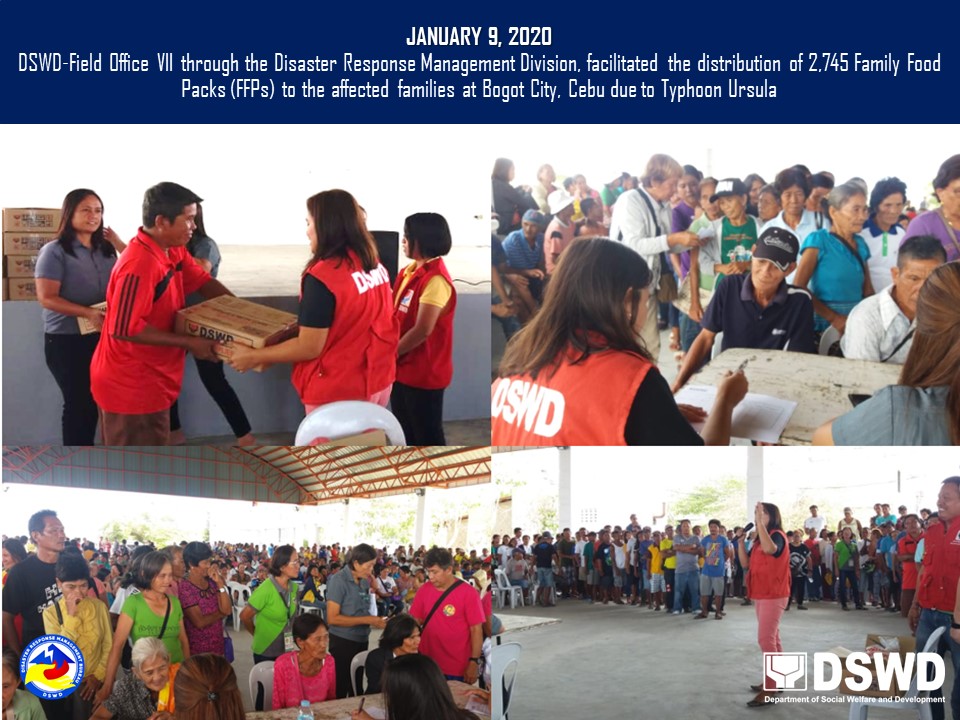 REGION / PROVINCE / MUNICIPALITY REGION / PROVINCE / MUNICIPALITY  NUMBER OF AFFECTED  NUMBER OF AFFECTED  NUMBER OF AFFECTED REGION / PROVINCE / MUNICIPALITY REGION / PROVINCE / MUNICIPALITY  Barangays  Families  Persons GRAND TOTALGRAND TOTAL3,168 823,869  3,418,177 MIMAROPAMIMAROPA 154 36,937 178,945 MarinduqueMarinduque 1  3  7 Gasan1 3 7 Occidental MindoroOccidental Mindoro 26 26,005 128,501 Calintaan6  2,558  12,267 Looc2 15 37 Magsaysay10  5,815  28,990 Rizal2  3,218  15,970 Sablayan2 259  1,295 San Jose4  14,140  69,942 Oriental MindoroOriental Mindoro 61 7,107 34,094 Baco7 195 725 Bansud3 109 469 Bongabong1 144 669 Bulalacao (San Pedro)15  5,468  27,340 City of Calapan (capital)3 85 250 Gloria8 168 642 Mansalay8 583  2,107 Pinamalayan2 73 269 Puerto Galera1 68 311 Roxas6 160  1,080 Socorro3 29 117 Victoria4 25 115 RomblonRomblon 66 3,822 16,343 Alcantara12 251  1,204 Cajidiocan5 235 775 Calatrava1 1 5 Concepcion2 63 207 Corcuera1 36 120 Ferrol6 248 662 Looc5 621  2,484 Odiongan6 48 214 Romblon (capital)1 8 102 San Agustin6 502  1,694 San Andres3 6 17 San Jose1 300  1,500 Santa Fe12  1,227  6,135 Santa Maria (Imelda)5 276  1,224 REGION VIREGION VI1,017 358,558  1,520,839 AklanAklan 312 123,026 509,378 Altavas14  6,680  25,626 Balete10  7,049  24,706 Banga30  9,250  39,362 Batan20  6,331  23,934 Kalibo (capital)16  16,036  73,135 Libacao12 165 712 Madalag25  1,385  4,848 New Washington16  10,323  51,615 Buruanga15  4,649  21,251 Ibajay35  10,068  50,110 Lezo12  4,773  16,963 Makato18  7,804  30,053 Malay17  7,130  30,397 Malinao20  4,502  16,262 Nabas20  10,144  40,090 Numancia17  11,814  38,924 Tangalan15  4,923  21,390 AntiqueAntique 83 19,497 88,436 Caluya20  6,139  30,695 Libertad19  4,163  19,690 Pandan34  8,394  34,293 Sebaste10 801  3,758 CapizCapiz 383 140,215 625,386 Cuartero21  1,393  6,965 Dao20  1,710  7,476 Dumalag19  8,098  39,393 Dumarao33  11,975  46,157 Ivisan15  7,415  37,075 Ma-ayon32  9,139  38,416 Mambusao25  4,245  20,163 Panay42  13,601  68,005 Panitan26  4,965  19,989 Pilar24  13,103  56,799 Pontevedra26  8,951  32,224 President Roxas22  8,569  42,835 Roxas City (capital)47  33,556  168,580 Sapi-an10  4,734  7,904 Sigma21  8,761  33,405 IloiloIloilo 239 75,820 297,639 Ajuy34  15,906  57,978 Balasan23  10,180  36,596 Banate5 85 351 Batad24  6,550  22,697 Carles33  18,477  77,671 Concepcion14 381  1,476 Estancia25  12,337  61,685 City of Passi3 98 392 San Dionisio29  3,869  11,098 San Enrique2 88 440 San Rafael6 18 85 Sara41  7,831  27,170 REGION VIIREGION VII 100 36,034 180,170 CebuCebu 100 36,034 180,170 Bantayan20 128 640 City of Bogo9 32 160 Daanbantayan20  22,437  112,185 Madridejos14  1,869  9,345 Medellin19  8,940  44,700 San Remigio5 13 65 Santa Fe10  2,612  13,060 Tabogon3 3 15 REGION VIIIREGION VIII1,876 392,003  1,536,872 BiliranBiliran 145 32,111 118,852 Almeria13  4,474  17,852 Kawayan20  2,353  10,257 Naval (capital)52  7,335  20,213 Biliran11  3,571  4,853 Cabucgayan13  5,141  21,708 Caibiran17  5,388  26,500 Culaba17  3,249  15,069 Maripipi2 600  2,400 Eastern SamarEastern Samar 357 62,807 235,131 City of Borongan (capital)38  2,285  9,140 Can-Avid28 47 191 San Julian16  4,267  16,536 Sulat9 305  1,127 Balangiga13  4,148  16,276 Balangkayan15  3,011  11,099 General MacArthur30  4,038  10,414 Giporlos18  4,140  13,652 Guiuan60  15,577  58,270 Hernani13  2,670  10,680 Lawaan16  3,077  13,155 Llorente33  6,137  22,504 Mercedes2  2,389  9,556 Quinapondan25  4,644  18,576 Salcedo41  6,072  23,955 LeyteLeyte 907 198,121 786,537 Alangalang54  5,019  11,680 Babatngon25  7,023  21,069 Palo33  19,289  79,563 San Miguel21  5,573  22,291 Santa Fe16  4,572  18,288 Tacloban City (capital)118  27,251  130,591 Tanauan54  8,407  13,098 Tolosa15  5,524  27,620 Barugo37  8,632  34,932 Capoocan21  6,705  21,599 Carigara49  12,080  54,083 Dagami65  4,724  18,896 Dulag45  13,722  51,591 Jaro42  3,680  14,720 La Paz10  4,980  20,775 MacArthur31 632  3,000 Mayorga16 71 311 Pastrana29  3,872  16,375 Tabontabon16  3,410  12,484 Tunga8  2,446  9,784 Calubian53  7,799  29,059 Leyte30  6,142  30,457 San Isidro19  9,245  36,980 Tabango11  8,496  36,542 Villaba35  12,990  51,960 Albuera1 731  3,642 Isabel2 25 106 Kananga1 963  3,852 Matag-ob21 142 457 Ormoc City15  2,740  6,575 Palompon3 589  2,356 Abuyog1 38 170 Bato1 164 506 City of Baybay3 228 556 Hilongos5 11 44 Javier (Bugho)1 206 525 Western SamarWestern Samar 467 98,964 396,352 Almagro23 725  2,559 Pagsanghan1 1 4 Santa Margarita2 34 127 Santo Nino4 465  1,378 Tagapul-an13 250  1,307 Tarangnan5 123 492 Basey51  17,894  64,493 Calbiga41  6,626  22,201 City of Catbalogan (capital)56  30,736  122,572 Daram58  8,319  39,609 Hinabangan10 440  1,709 Jiabong34  4,126  16,009 Marabut9  2,065  8,260 Motiong1 34 136 Paranas (Wright)18 424  1,900 Pinabacdao24  4,925  18,904 San Sebastian14  2,309  9,766 Santa Rita38  11,384  49,213 Talalora2  2,306  9,224 Villareal38  2,944  15,153 Zumarraga25  2,834  11,336 CARAGACARAGA 21  337 1,351 Dinagat IslandDinagat Island 19  307 1,228 Basilisa (Rizal)7 101 404 Libjo (Albor)3 31 124 San Jose (capital)7 166 664 Tubajon2 9 36 Surigao del NorteSurigao del Norte 2  30  123 Pilar2 30 123 REGION / PROVINCE / MUNICIPALITY REGION / PROVINCE / MUNICIPALITY  NUMBER OF EVACUATION CENTERS (ECs)  NUMBER OF EVACUATION CENTERS (ECs)  NUMBER OF DISPLACED  NUMBER OF DISPLACED  NUMBER OF DISPLACED  NUMBER OF DISPLACED REGION / PROVINCE / MUNICIPALITY REGION / PROVINCE / MUNICIPALITY  NUMBER OF EVACUATION CENTERS (ECs)  NUMBER OF EVACUATION CENTERS (ECs)  INSIDE ECs  INSIDE ECs  INSIDE ECs  INSIDE ECs REGION / PROVINCE / MUNICIPALITY REGION / PROVINCE / MUNICIPALITY  NUMBER OF EVACUATION CENTERS (ECs)  NUMBER OF EVACUATION CENTERS (ECs)  Families  Families  Persons PersonsREGION / PROVINCE / MUNICIPALITY REGION / PROVINCE / MUNICIPALITY  CUM  NOW  CUM  NOW  CUM  NOW GRAND TOTALGRAND TOTAL 1,553 - 47,557 - 199,287 - MIMAROPAMIMAROPA169 - 5,277 - 24,998 - Occidental MindoroOccidental Mindoro40 - 1,818 - 8,480 - Calintaan11  -  207  -  791  - Looc3  -  15  -  37  - Magsaysay15  -  823  - 4,030  - Rizal5  -  114  -  450  - San Jose6  -  659  - 3,172  - Oriental MindoroOriental Mindoro120 - 3,437 - 16,434 - Baco9  -  195  -  725  - Bansud6  -  109  -  469  - Bongabong1  -  144  -  669  - Bulalacao (San Pedro)61  - 2,401  - 11,933  - City of Calapan (capital)3  -  85  -  250  - Gloria8  -  168  -  642  - Pinamalayan7  -  69  -  269  - Puerto Galera5  -  68  -  311  - Roxas11  -  155  -  989  - Socorro5  -  29  -  117  - Victoria4  -  14  -  60  - RomblonRomblon9 -  22 -  84 - Odiongan9  -  22  -  84  - REGION VIREGION VI684 - 11,990 - 51,522 - AklanAklan235 - 4,047 - 17,211 - Altavas16  -  93  -  403  - Banga6  -  12  -  58  - Batan8  -  243  - 1,199  - Kalibo (capital)16  -  93  -  451  - Libacao12  -  66  -  317  - Madalag17  -  216  -  882  - New Washington20  -  423  - 2,115  - Ibajay19  -  216  - 1,105  - Lezo16  -  69  -  263  - Malay7  -  177  -  603  - Malinao34  -  167  -  560  - Nabas28  -  845  - 3,396  - Numancia17  - 1,275  - 5,232  - Tangalan19  -  152  -  627  - AntiqueAntique29 -  311 - 1,320 - Libertad20  -  196  -  676  - Sebaste9  -  115  -  644  - CapizCapiz278 - 5,285 - 24,359 - Cuartero2  -  18  -  65  - Dao11  -  66  -  254  - Dumalag7  -  54  -  185  - Dumarao33  -  725  - 3,256  - Ivisan21  -  458  - 2,103  - Ma-ayon9  -  333  - 1,389  - Mambusao38  -  366  - 1,417  - Panay34  - 1,081  - 5,123  - Panitan5  -  112  -  577  - Pilar43  -  625  - 3,125  - Pontevedra11  -  272  - 1,015  - Roxas City (capital)47  -  968  - 4,884  - Sapi-an11  -  154  -  770  - Sigma6  -  53  -  196  - IloiloIloilo142 - 2,347 - 8,632 - Ajuy8  -  57  -  229  - Balasan70  - 1,046  - 4,001  - Batad22  -  382  - 1,314  - Concepcion1  -  9  -  29  - Estancia3  -  79  -  307  - City of Passi3  -  98  -  392  - San Dionisio21  -  639  - 2,179  - San Enrique2  -  20  -  100  - San Rafael6  -  17  -  81  - REGION VIIIREGION VIII677 - 29,953 - 121,416 - BiliranBiliran8 - 2,818 - 9,190 - Almeria1  -  88  -  157  - Kawayan1  -  832  - 3,096  - Naval (capital)1  -  116  -  569  - Biliran1  -  168  -  562  - Cabucgayan1  -  435  -  962  - Caibiran1  -  555  - 1,661  - Culaba1  -  120  -  505  - Maripipi1  -  504  - 1,678  - Eastern SamarEastern Samar74 - 1,097 - 4,397 - Can-Avid6  -  47  -  191  - San Julian9  -  219  -  950  - Balangkayan13  -  290  - 1,065  - Giporlos1  -  228  -  912  - Guiuan26  -  133  -  581  - Salcedo19  -  180  -  698  - LeyteLeyte316 - 14,064 - 55,294 - Babatngon22  -  100  -  400  - Palo37  - 2,001  - 7,350  - San Miguel21  -  528  -  829  - Tacloban City (capital)18  - 2,047  - 9,405  - Tolosa15  -  817  - 3,268  - Barugo7  -  102  -  376  - Capoocan1  -  1  -  4  - Carigara5  -  152  -  680  - Dagami1  -  493  - 1,972  - Dulag27  -  889  - 3,540  - Jaro7  - 1,277  - 3,882  - La Paz10  -  202  -  730  - MacArthur7  -  642  - 2,568  - Pastrana9  -  174  -  662  - Tabontabon16  -  337  - 1,350  - Tunga8  -  393  - 1,572  - Calubian21  -  147  -  744  - Leyte30  -  998  - 4,233  - San Isidro6  -  394  - 2,020  - Tabango19  -  422  - 1,608  - Isabel2  -  25  -  106  - Kananga4  -  963  - 3,852  - Ormoc City21  -  684  - 3,039  - Palompon2  -  276  - 1,104  - Western SamarWestern Samar279 - 11,974 - 52,535 - Santa Margarita4  -  34  -  127  - Santo Nino10  -  25  -  75  - Tagapul-an14  -  144  -  519  - Basey83  - 3,671  - 16,383  - Calbiga30  - 1,782  - 7,128  - Daram58  - 2,911  - 14,556  - Jiabong34  - 1,070  - 4,546  - Paranas (Wright)8  -  424  - 1,900  - Pinabacdao14  -  668  - 2,634  - San Sebastian14  -  700  - 2,604  - Santa Rita2  -  63  -  161  - Zumarraga8  -  482  - 1,902  - CARAGACARAGA23 -  337 - 1,351 - Dinagat IslandDinagat Island21 -  307 - 1,228 - Basilisa (Rizal)10  -  101  -  404  - Libjo (Albor)3  -  31  -  124  - San Jose (capital)6  -  166  -  664  - Tubajon2  -  9  -  36  - Surigao del NorteSurigao del Norte2 -  30 -  123 - Pilar2  -  30  -  123  - REGION / PROVINCE / MUNICIPALITY REGION / PROVINCE / MUNICIPALITY  NUMBER OF DISPLACED  NUMBER OF DISPLACED  NUMBER OF DISPLACED  NUMBER OF DISPLACED REGION / PROVINCE / MUNICIPALITY REGION / PROVINCE / MUNICIPALITY  OUTSIDE ECs  OUTSIDE ECs  OUTSIDE ECs  OUTSIDE ECs REGION / PROVINCE / MUNICIPALITY REGION / PROVINCE / MUNICIPALITY  Families  Families  Persons  Persons REGION / PROVINCE / MUNICIPALITY REGION / PROVINCE / MUNICIPALITY  CUM  NOW  CUM  NOW GRAND TOTALGRAND TOTAL112,480 5,821 496,716 29,105 MIMAROPAMIMAROPA16,008 - 79,396 - MarinduqueMarinduque 3 -  7 - Gasan 3  -  7  - Occidental MindoroOccidental Mindoro10,706 - 53,251 - Calintaan2,351  - 11,476  - Magsaysay4,992  - 24,960  - Rizal3,104  - 15,520  - Sablayan 259  - 1,295  - Oriental MindoroOriental Mindoro3,087 - 15,573 - Bulalacao (San Pedro)3,067  - 15,407  - Pinamalayan 4  -  20  - Roxas 5  -  91  - Victoria 11  -  55  - RomblonRomblon2,212 - 10,565 - Calatrava 1  -  5  - Concepcion 14  -  49  - Ferrol 43  -  344  - Looc 595  - 2,385  - Odiongan 26  -  130  - San Andres 6  -  17  - San Jose 300  - 1,500  - Santa Fe1,227  - 6,135  - REGION VIREGION VI43,694 - 179,980 - AklanAklan7,026 - 30,614 - Altavas 624  - 2,637  - Batan 395  - 1,702  - Kalibo (capital)1,072  - 5,355  - Libacao 99  -  395  - New Washington 767  - 3,835  - Ibajay 385  - 1,975  - Lezo 455  - 1,729  - Malay 980  - 3,749  - Malinao 347  - 1,208  - Nabas1,383  - 6,082  - Tangalan 519  - 1,947  - AntiqueAntique1,113 - 4,877 - Libertad 434  - 1,599  - Sebaste 679  - 3,278  - CapizCapiz25,088 - 105,502 - Cuartero 46  -  213  - Dao 472  - 1,892  - Dumalag 28  -  96  - Dumarao 37  -  150  - Ivisan 113  -  565  - Ma-ayon 158  -  635  - Mambusao 14  -  75  - Panay1,006  - 5,115  - Panitan4,853  - 19,412  - Pilar 584  - 2,920  - Pontevedra8,951  - 32,112  - Roxas City (capital)6,823  - 34,115  - Sapi-an1,482  - 6,135  - Sigma 521  - 2,067  - IloiloIloilo10,467 - 38,987 - Balasan 765  - 3,265  - Banate 85  -  351  - Batad1,235  - 6,119  - San Dionisio 483  - 1,742  - San Enrique 68  -  340  - Sara7,831  - 27,170  - REGION VIIREGION VII5,821 5,821 29,105 29,105 CebuCebu5,821 5,821 29,105 29,105 Bantayan 61  61  305  305 City of Bogo 6  6  30  30 Daanbantayan5,319 5,319 26,595 26,595 Madridejos 96  96  480  480 Medellin 127  127  635  635 San Remigio 7  7  35  35 Santa Fe 204  204 1,020 1,020 Tabogon 1  1  5  5 REGION VIIIREGION VIII46,957 - 208,235 - BiliranBiliran 85 -  402 - Culaba 85  -  402  - Eastern SamarEastern Samar3,513 - 13,441 - City of Borongan (capital) 347  - 1,388  - Balangiga1,728  - 6,912  - Balangkayan1,438  - 5,141  - LeyteLeyte34,432 - 156,796 - Alangalang3,464  - 11,680  - Santa Fe 98  -  392  - Tacloban City (capital)26,577  - 127,554  - Villaba4,057  - 16,228  - Albuera 131  -  524  - Ormoc City 105  -  418  - Western SamarWestern Samar8,927 - 37,596 - Santo Nino 15  -  60  - Daram3,623  - 17,208  - Jiabong3,353  - 11,776  - San Sebastian1,619  - 7,162  - Santa Rita 317  - 1,390  - REGION / PROVINCE / MUNICIPALITY REGION / PROVINCE / MUNICIPALITY NO. OF DAMAGED HOUSES NO. OF DAMAGED HOUSES NO. OF DAMAGED HOUSES REGION / PROVINCE / MUNICIPALITY REGION / PROVINCE / MUNICIPALITY  Total  Totally  Partially GRAND TOTALGRAND TOTAL597,214 66,131 531,083 MIMAROPAMIMAROPA32,876 7,589 25,287 Occidental MindoroOccidental Mindoro24,902 4,662 20,240 Calintaan2,192  100 2,092 Magsaysay5,093  613 4,480 Rizal3,218  935 2,283 Sablayan 259  259  - San Jose14,140 2,755 11,385 Oriental MindoroOriental Mindoro5,531 2,663 2,868 Bulalacao (San Pedro)5,468 2,658 2,810 Puerto Galera 13  -  13 Roxas 25  5  20 Victoria 25  -  25 RomblonRomblon2,443  264 2,179 Alcantara 131  24  107 Calatrava 1  -  1 Ferrol 43  3  40 Looc 595  40  555 Odiongan 48  -  48 San Agustin 58  2  56 San Andres 6  3  3 San Jose 300  60  240 Santa Fe1,227  124 1,103 Santa Maria (Imelda) 34  8  26 REGION VIREGION VI270,222 33,951 236,271 AklanAklan115,100 8,904 106,196 Altavas6,107  170 5,937 Balete7,138  117 7,021 Banga9,807  813 8,994 Batan6,205  320 5,885 Kalibo (capital)16,036 1,167 14,869 Libacao 146  9  137 Madalag 953  42  911 New Washington10,323 1,190 9,133 Buruanga4,535  487 4,048 Ibajay10,492  544 9,948 Lezo3,702  259 3,443 Makato5,455  328 5,127 Malay7,130  793 6,337 Malinao4,601  166 4,435 Nabas8,783  986 7,797 Numancia8,761 1,170 7,591 Tangalan4,926  343 4,583 AntiqueAntique18,748 2,402 16,346 Caluya6,139 1,558 4,581 Libertad3,414  132 3,282 Pandan8,394  604 7,790 Sebaste 801  108  693 CapizCapiz82,931 14,145 68,786 Cuartero 370  23  347 Dao 209  9  200 Dumalag 29  -  29 Dumarao 7  -  7 Ivisan6,823  346 6,477 Ma-ayon3,063  177 2,886 Mambusao2,966  98 2,868 Panay11,359 2,220 9,139 Panitan 453  34  419 Pilar12,224 1,557 10,667 Pontevedra1,282  656  626 President Roxas2,183  318 1,865 Roxas City (capital)33,556 7,791 25,765 Sapi-an4,734  860 3,874 Sigma3,673  56 3,617 IloiloIloilo53,443 8,500 44,943 Ajuy 32  27  5 Balasan8,922 2,844 6,078 Banate 85  85  - Batad5,013  395 4,618 Carles17,649 3,505 14,144 Estancia11,170 1,493 9,677 San Dionisio2,723  95 2,628 San Rafael 18  2  16 Sara7,831  54 7,777 REGION VIIREGION VII36,034 5,821 30,213 CebuCebu36,034 5,821 30,213 Bantayan 128  61  67 City of Bogo 32  6  26 Daanbantayan22,437 5,319 17,118 Madridejos1,869  96 1,773 Medellin8,940  127 8,813 San Remigio 13  7  6 Santa Fe2,612  204 2,408 Tabogon 3  1  2 REGION VIIIREGION VIII258,082 18,770 239,312 BiliranBiliran25,173 2,433 22,740 Almeria2,353  220 2,133 Kawayan2,353  410 1,943 Naval (capital)7,847  694 7,153 Biliran3,553  220 3,333 Cabucgayan3,168  207 2,961 Caibiran4,228  509 3,719 Culaba1,231  148 1,083 Maripipi 440  25  415 Eastern SamarEastern Samar48,146 5,165 42,981 City of Borongan (capital)2,285  27 2,258 San Julian 124  3  121 Balangiga3,352  118 3,234 Balangkayan2,599  182 2,417 General MacArthur3,447  288 3,159 Giporlos3,640  415 3,225 Guiuan12,879 2,111 10,768 Hernani2,183  149 2,034 Lawaan3,077  119 2,958 Llorente5,189  429 4,760 Mercedes1,767  517 1,250 Quinapondan3,903  492 3,411 Salcedo3,701  315 3,386 LeyteLeyte136,692 7,227 129,465 Alangalang5,019  569 4,450 Babatngon6,911  419 6,492 Palo6,572  197 6,375 San Miguel2,795  80 2,715 Santa Fe3,120  675 2,445 Tacloban City (capital)26,391  968 25,423 Tanauan8,407  568 7,839 Tolosa5,301  291 5,010 Barugo2,648  76 2,572 Capoocan6,018  420 5,598 Carigara5,943  177 5,766 Dagami4,724  60 4,664 Dulag1,119  18 1,101 Jaro4,375  67 4,308 La Paz 3  -  3 MacArthur 1  1  - Mayorga 1  1  - Pastrana3,873  140 3,733 Tabontabon2,616  35 2,581 Tunga2,005  50 1,955 Calubian7,572  317 7,255 Leyte6,118  315 5,803 San Isidro5,860  454 5,406 Tabango8,496  467 8,029 Villaba6,692  626 6,066 Albuera 600  23  577 Isabel 5  1  4 Matag-ob 142  26  116 Ormoc City2,740  151 2,589 Palompon 589  32  557 City of Baybay 25  3  22 Hilongos 11  -  11 Western SamarWestern Samar48,071 3,945 44,126 Almagro 297  8  289 Pagsanghan 1  1  - Santo Nino 300  37  263 Tagapul-an 218  29  189 Tarangnan 123  9  114 Basey12,956  860 12,096 Calbiga1,530  33 1,497 City of Catbalogan (capital) 723  15  708 Daram6,080 1,124 4,956 Hinabangan 300  6  294 Jiabong 5  -  5 Marabut2,065  98 1,967 Motiong 34  -  34 Paranas (Wright) 146  -  146 Pinabacdao3,871  227 3,644 San Sebastian 525  12  513 Santa Rita9,746 1,019 8,727 Talalora2,014  132 1,882 Villareal4,303  242 4,061 Zumarraga2,834  93 2,741 REGION / PROVINCE / MUNICIPALITY REGION / PROVINCE / MUNICIPALITY  COST OF ASSISTANCE  COST OF ASSISTANCE  COST OF ASSISTANCE  COST OF ASSISTANCE  COST OF ASSISTANCE REGION / PROVINCE / MUNICIPALITY REGION / PROVINCE / MUNICIPALITY  DSWD  LGU  NGOs  OTHERS  GRAND TOTAL GRAND TOTALGRAND TOTAL87,742,289.34 35,181,737.26  780,286.00 12,608,108.54 136,312,421.14 MIMAROPAMIMAROPA4,182,750.00 6,628,291.00 - 12,608,108.54 23,419,149.54 MarinduqueMarinduque 3,450.00 - - -  3,450.00 Gasan3,450.00  -  -  - 3,450.00 Occidental MindoroOccidental Mindoro2,829,300.00 4,736,250.00 - 6,945,418.42 14,510,968.42 Calintaan526,650.00 598,500.00  -  1,207,484.16  2,332,634.16 Magsaysay849,600.00  3,427,000.00  -  2,814,297.12  7,090,897.12 Rizal130,500.00 245,000.00  -  2,678,637.14  3,054,137.14 San Jose 1,322,550.00 465,750.00  - 245,000.00  2,033,300.00 Oriental MindoroOriental Mindoro1,350,000.00 1,694,041.00 - 5,662,690.12 8,706,731.12 Baco - 17,500.00  -  - 17,500.00 Bulalacao (San Pedro) 1,350,000.00  1,676,541.00  -  5,662,690.12  8,689,231.12 RomblonRomblon-  198,000.00 - -  198,000.00 San Jose - 142,000.00  -  - 142,000.00 Santa Maria (Imelda) - 56,000.00  -  - 56,000.00 REGION VIREGION VI48,246,960.00 4,921,702.00  780,286.00 - 53,948,948.00 AklanAklan22,636,080.00  510,800.00  14,786.00 - 23,161,666.00 Altavas720,000.00  -  -  - 720,000.00 Balete 1,350,000.00  -  -  -  1,350,000.00 Banga 1,829,880.00  -  -  -  1,829,880.00 Batan900,000.00 8,300.00  -  - 908,300.00 Kalibo (capital) 1,693,440.00  -  -  -  1,693,440.00 Libacao59,400.00  -  -  - 59,400.00 Madalag354,600.00 502,500.00 14,786.00  - 871,886.00 New Washington 1,260,000.00  -  -  -  1,260,000.00 Buruanga 1,139,760.00  -  -  -  1,139,760.00 Ibajay 2,839,680.00  -  -  -  2,839,680.00 Lezo612,000.00  -  -  - 612,000.00 Makato 1,525,680.00  -  -  -  1,525,680.00 Malay 2,134,440.00  -  -  -  2,134,440.00 Malinao630,000.00  -  -  - 630,000.00 Nabas 2,856,960.00  -  -  -  2,856,960.00 Numancia 1,758,240.00  -  -  -  1,758,240.00 Tangalan972,000.00  -  -  - 972,000.00 AntiqueAntique4,662,000.00  660,300.00  765,500.00 - 6,087,800.00 Caluya 1,080,000.00  -  -  -  1,080,000.00 Libertad 1,134,000.00 660,300.00 765,500.00  -  2,559,800.00 Pandan 2,160,000.00  -  -  -  2,160,000.00 Sebaste288,000.00  -  -  - 288,000.00 CapizCapiz11,164,680.00 3,525,902.00 - - 14,690,582.00 Cuartero72,000.00  -  -  - 72,000.00 Dao108,000.00 40,000.00  -  - 148,000.00 Dumalag -  1,206,602.00  -  -  1,206,602.00 Dumarao180,000.00 36,000.00  -  - 216,000.00 Ivisan396,000.00  -  -  - 396,000.00 Ma-ayon972,000.00  -  -  - 972,000.00 Mambusao828,000.00 138,600.00  -  - 966,600.00 Panay 1,548,000.00  -  -  -  1,548,000.00 Panitan572,760.00 298,700.00  -  - 871,460.00 Pilar 1,440,000.00  -  -  -  1,440,000.00 Pontevedra 1,140,120.00  -  -  -  1,140,120.00 President Roxas 1,082,520.00  -  -  -  1,082,520.00 Roxas City (capital) 2,096,640.00  -  -  -  2,096,640.00 Sapi-an273,600.00 76,000.00  -  - 349,600.00 Sigma455,040.00  1,730,000.00  -  -  2,185,040.00 IloiloIloilo9,784,200.00  224,700.00 - - 10,008,900.00 Ajuy720,000.00  -  -  - 720,000.00 Balasan 1,837,920.00  -  -  -  1,837,920.00 Batad810,000.00  -  -  - 810,000.00 Carles 2,520,000.00  -  -  -  2,520,000.00 Concepcion180,000.00  -  -  - 180,000.00 Estancia 2,160,000.00  -  -  -  2,160,000.00 San Dionisio 1,058,040.00  -  -  -  1,058,040.00 Sara498,240.00 224,700.00  -  - 722,940.00 REGION VIIREGION VII14,515,662.50 - - - 14,515,662.50 CebuCebu14,515,662.50 - - - 14,515,662.50 105,222.50  -  -  - 105,222.50 City of Bogo988,200.00  -  -  - 988,200.00 Daanbantayan 3,888,000.00  -  -  -  3,888,000.00 Madridejos 4,140,000.00  -  -  -  4,140,000.00 Medellin 2,451,600.00  -  -  -  2,451,600.00 Santa Fe 2,942,640.00  -  -  -  2,942,640.00 REGION VIIIREGION VIII20,796,916.84 23,631,744.26 - - 44,428,661.10 BiliranBiliran2,057,401.24 10,947,814.84 - - 13,005,216.08 Almeria88,325.60 88,325.60  -  - 176,651.20 Kawayan547,237.20  6,368,531.36  -  -  6,915,768.56 Naval (capital)278,627.12 46,571.68  -  - 325,198.80 Biliran139,991.60 88,325.60  -  - 228,317.20 Cabucgayan181,224.36 88,325.60  -  - 269,549.96 Caibiran622,105.32  1,555,735.00  -  -  2,177,840.32 Culaba178,003.04  2,462,000.00  -  -  2,640,003.04 Maripipi21,887.00 250,000.00  -  - 271,887.00 Eastern SamarEastern Samar5,116,862.60 3,235,282.48 - - 8,352,145.08 Arteche499,842.60  -  -  - 499,842.60 San Julian -  1,484,793.00  -  -  1,484,793.00 Balangiga602,220.00  -  -  - 602,220.00 Balangkayan - 693,757.44  -  - 693,757.44 Giporlos401,480.00 91,537.44  -  - 493,017.44 Guiuan802,960.00 361,000.00  -  -  1,163,960.00 Lawaan602,220.00  -  -  - 602,220.00 Mercedes802,960.00  -  -  - 802,960.00 Quinapondan602,220.00 160,559.20  -  - 762,779.20 Salcedo802,960.00 443,635.40  -  -  1,246,595.40 LeyteLeyte10,660,743.00 7,455,572.22 - - 18,116,315.22 Alangalang553,030.00  -  -  - 553,030.00 Babatngon188,695.60  1,295,192.80  -  -  1,483,888.40 Palo401,480.00  -  -  - 401,480.00 San Miguel400,677.04  -  -  - 400,677.04 Santa Fe602,220.00  -  -  - 602,220.00 Tacloban City (capital)802,960.00  3,164,142.36  -  -  3,967,102.36 Tolosa954,510.00  1,224,305.00  -  -  2,178,815.00 Barugo401,480.00  -  -  - 401,480.00 Capoocan954,510.00  -  -  - 954,510.00 Carigara954,510.00  -  -  - 954,510.00 Dagami802,157.04 197,929.64  -  -  1,000,086.68 La Paz - 19,672.52  -  - 19,672.52 MacArthur - 257,750.16  -  - 257,750.16 Pastrana553,030.00  -  -  - 553,030.00 Tunga604,628.88  -  -  - 604,628.88 Calubian753,770.00  -  -  - 753,770.00 Leyte281,036.00  -  -  - 281,036.00 San Isidro802,960.00  -  -  - 802,960.00 Tabango171,833.44 527,856.00  -  - 699,689.44 Villaba477,255.00  -  -  - 477,255.00 Albuera - 34,750.00  -  - 34,750.00 Ormoc City - 713,831.44  -  - 713,831.44 City of Baybay - 20,142.30  -  - 20,142.30 Western SamarWestern Samar2,961,910.00 1,993,074.72 - - 4,954,984.72 Tagapul-an - 20,202.00  -  - 20,202.00 Basey802,960.00  1,473,833.08  -  -  2,276,793.08 Calbiga401,480.00 218,003.64  -  - 619,483.64 Daram954,510.00  -  -  - 954,510.00 Pinabacdao401,480.00  -  -  - 401,480.00 San Sebastian - 281,036.00  -  - 281,036.00 Villareal401,480.00  -  -  - 401,480.00 DATESITUATIONS / ACTIONS UNDERTAKEN14 December 2020DSWD-FO MIMAROPA submitted their terminal report.DSWD-FO MIMAROPA conducted validation of the affected households with damaged houses in the provinces of Occidental Mindoro, Oriental Mindoro and Romblon.A total of 662 families or 2,868 persons have pre-emptively evacuated in 29 Evacuation Centers in MIMAROPA; 21 families or 84 individuals pre-emptively evacuated and moved to their relatives and/or friends in Marinduque and Romblon.DATESITUATIONS / ACTIONS UNDERTAKEN29 December 2019DSWD-FO V submitted their terminal report.A total of 2,368 families or 8,511 persons have pre-emptively evacuated in 62 Evacuation Centers in Region V; 42 families or 176 individuals pre-emptively evacuated and moved to their relatives and/or friends in Albay and Masbate. The needs of the 74 families or 307 persons who are still inside the Evacuation Centers shall be continuously monitored and managed by LGUs.DSWD-FO V augmented 4,000 family food packs amounting to ₱1,508,560.00 to the province of Sorsogon.DATESITUATIONS / ACTIONS UNDERTAKEN14 July 2020DSWD-FO VI submitted their terminal report. 04 February 2020A total of ₱2,775,000.00 worth of AICS was provided to the affected families.DATESITUATIONS / ACTIONS UNDERTAKEN08 September 2020DSWD-FO VII submitted their terminal report23 January 2020Continuous repacking of goods at the Regional Warehouse with the help of volunteers from the various sectors. Total food packs on stock is – 25,663. Volunteers are continuously being mobilized to help in the repacking in order to respond to requests from Ursula-hit towns in the Cebu province.Continuous coordination with affected LGUs together with the Cebu Provincial government for the status/updates of their on-going validation and damage assessment report.21 January 2020Continuous repacking of goods at the Regional Warehouse with the help of volunteers from the various sectors. Total food packs on stock is – 24,663. Volunteers are continuously being mobilized to help in the repacking in order to respond to requests from Ursula-hit towns in the Cebu province.Continuous coordination with affected LGUs together with the Cebu Provincial government for the status/updates of their on-going validation and damage assessment report.08 January 2020Other LGU requests includes: Madridejos (11,500) and additional (4,310) from Medellin which will be picked up at the warehouse tomorrow. On-going dispatching/hauling of goods by the Provincial government in coordination with the Philippine Coast Guard for the relief goods which will be delivered to Sta. Fe. Total request is 8,174 FFPs. At the moment, only 2,000 FFPs or P720,000.00 worth of assistance was released.A total of 10,104 families or 50,168 persons have pre-emptively evacuated in 32 Evacuation Centers in Region VII.A total of 17,470 houses were damaged in Cebu; of which, 5,342 were totally damaged and 12,128 were partially damaged. On-going assessment and validation are still being conducted.DSWD-FO VII has provided a total of ₱3,829,422.50 worth of assistance to the affected families or individuals; of which, ₱105,222.50 were given to the strandees sheltered at the Cebu City Sports Complex, ₱1,836,000.00 to Daanbantayan, ₱988,200.00 to Bogo City, and ₱900,000.00 to Medellin.State of Calamity is declared in Daanbantayan, Medellin, Madridejos, Sta.Fe and Bantayan, Cebu.DATESITUATIONS / ACTIONS UNDERTAKEN16 June 2020DSWD-FO VIII submitted their terminal report.11 January 2020A total of 2,748 families or 11,242 persons have pre-emptively evacuated in 115 Evacuation Centers in Region VIII.DATESITUATIONS / ACTIONS UNDERTAKEN29 December 2019DSWD-FO Caraga submitted their terminal report.